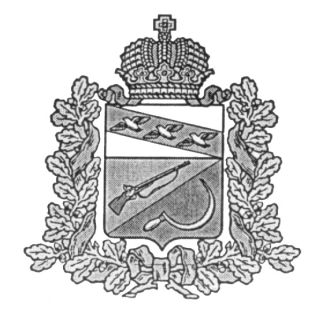 АДМИНИСТРАЦИЯКРИВЦОВСКОГО СЕЛЬСОВЕТАЩИГРОВСКОГО РАЙОНА КУРСКОЙ ОБЛАСТИП О С Т А Н О В Л Е Н И Еот «14» февраля 2020  года      №21Об утверждении плана мероприятий по  профилактике  терроризма   и экстремизма  на территории Кривцовского сельсовета Щигровского района  на  2020 год            В соответствии со ст. 14 Федерального  закона  Российской   Федерации  № 131-ФЗот  06.10.2003 г.  «Об общих  принципах организации  местного  самоуправления в Российской Федерации», Федерального  закона  от 06.03.2006 года  № 35-ФЗ  «О противодействии терроризму», Федерального закона от 25.07.2002 года № 114-ФЗ «О противодействии экстремистской  деятельности»  Администрация Кривцовского сельсовета Щигровского района ПОСТАНОВЛЯЕТ:         1. Утвердить  план  мероприятий  по  профилактике  терроризма  и  экстремизма  на территории Кривцовского  сельсовета Щигровского района  на 2020 год  согласно приложению.            2. Контроль  за  выполнением  настоящего  постановления  оставляю  за  собой.         3. Постановление вступает в  силу с момента подписания.Глава Кривцовского сельсовета                                                  И.В. Болычева                                                               Приложение  к постановлению администрацииКривцовского сельсоветаЩигровского районаот 14.02.2020 г. №21План мероприятий по профилактике терроризма и экстремизма на территории Кривцовского сельсовета Щигровского района  на 2020 год      1. Организационные мероприятия в сфере профилактики терроризма и экстремизма 2. Мероприятия по профилактике терроризма и экстремизма на территории сельсовета  3. Информационно- пропагандистское обеспечение профилактики терроризма и экстремизма№п/пНаименование мероприятий Исполнители Срок исполнения Примечание 1.Разработка плана мероприятий по профилактике терроризма и экстремизма на территории сельсовета на год Администрация сельсовета1 квартал 2020 года 2.Оформление и ведение документации по профилактике терроризма и экстремизма в сельсовете Зам. главыв течение года 1.Организация целенаправленной разъяснительной работы с населением об уголовной и административной ответственности за националистические и экстремистские проявленияУУП   (по согласованию), администрация сельсоветапостоянно2.Взятие под контроль места концентрации лиц, в том  числе несовершеннолетних, склонных к противоправным  действиям  УУП  (по согласованию),администрация сельсоветав течение года3.Проведение комплексных проверок мест с массовым пребыванием людей и объектов жизнеобеспечения на состояние антитеррористической защищенности: - проверка наличия и исправности замков;- проверка исправности изгороди и заборов ограждения, состояние освещения проверяемых объектов;- чистота и порядок уборки территории объекта проверки;- наличие противопожарных щитов, огнетушителей, их пригодность к применению  Администрация сельсоветав  течение года 4.Профилактика нарушений законодательства о гражданстве, предупреждение и пересечение нелегальной миграции, как канала проникновения террористических организаций, выявление нелегальных мигрантов на территории сельсовета  и фактов  незаконного привлечения иностранной рабочей силыАдминистрация сельсоветав течение года5.Организация дежурства  в праздничные дни, проведение инструктажа  Администрация сельсоветав течение года6.Проверка мест проведения мероприятий с массовым пребыванием  людей на наличие взрывоопасных  и иных посторонних предметов Администрация сельсоветав течение года, перед началом мероприятий  7.Распространение  среди учреждений и организаций, расположенных на территории сельсовета памяток о действиях персонала при угрозе и во время  террористического акта Администрация сельсовета в течениегода 1.Пополнение фонда библиотеки материалами по профилактике  экстремизма  библиотекарь  филиала №9 МКУК «Щигровская межпоселенческая библиотека»(по согласованию)в течение года2.Обеспечение содержательного досуга  населения, направленного на развитие  личности. Достойного поведения детей и молодежи, раскрытие природы терроризма и экстремизма в любых его проявлениях, на уменьшение риска социальных конфликтов Директор МКУК «Кривцовский СДК», библиотекарь  филиала №9 МКУК «Щигровская межпоселенческая библиотека»(по согласованию)в течение года3.Разработать тематику бесед с посетителями библиотеки  о мерах противодействия совершению террористических актов и правилам поведения при угрозе их совершения библиотекарь  филиала №9 МКУК «Щигровская межпоселенческая библиотека»(по согласованию)март4.Оформление в библиотеке стенда с подборкой литературы  и информационных  материалов  антитеррористической направленности библиотекарь  филиала №9 МКУК «Щигровская межпоселенческая библиотека»(по согласованию) сентябрь